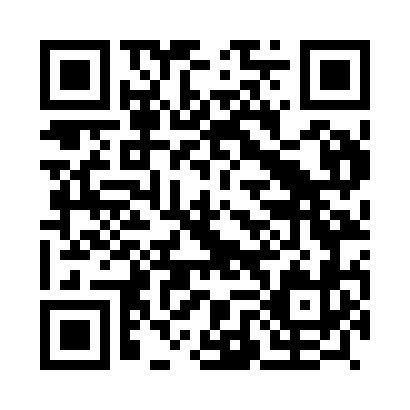 Prayer times for Silvosa, PortugalWed 1 May 2024 - Fri 31 May 2024High Latitude Method: Angle Based RulePrayer Calculation Method: Muslim World LeagueAsar Calculation Method: HanafiPrayer times provided by https://www.salahtimes.comDateDayFajrSunriseDhuhrAsrMaghribIsha1Wed4:476:311:286:238:2610:032Thu4:456:291:286:238:2710:043Fri4:446:281:286:248:2810:064Sat4:426:271:286:258:2910:075Sun4:406:261:286:258:3010:096Mon4:396:251:276:268:3110:107Tue4:376:231:276:268:3210:128Wed4:356:221:276:278:3310:139Thu4:346:211:276:278:3410:1510Fri4:326:201:276:288:3510:1611Sat4:316:191:276:288:3610:1712Sun4:296:181:276:298:3710:1913Mon4:286:171:276:308:3810:2014Tue4:266:161:276:308:3910:2215Wed4:256:151:276:318:4010:2316Thu4:236:141:276:318:4110:2417Fri4:226:141:276:328:4110:2618Sat4:216:131:276:328:4210:2719Sun4:196:121:276:338:4310:2920Mon4:186:111:276:338:4410:3021Tue4:176:101:286:348:4510:3122Wed4:166:101:286:348:4610:3323Thu4:146:091:286:358:4710:3424Fri4:136:081:286:358:4810:3525Sat4:126:081:286:368:4810:3626Sun4:116:071:286:368:4910:3827Mon4:106:071:286:378:5010:3928Tue4:096:061:286:378:5110:4029Wed4:086:051:286:388:5210:4130Thu4:076:051:296:388:5210:4231Fri4:066:051:296:388:5310:43